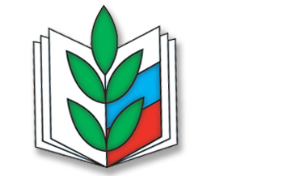 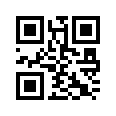 670001, Республика Бурятия, г. Улан-Удэ, ул. Коммунистическая, д. 49тел/факс 8 (3012) 21-03-95; 21-61-43 e-mail: 03@broprof.ru, сайт: www.broprof.ruОКПО 02640353 ОГРН 1020300000214 ИНН\КПП 0323049934/032601001О психиатрическом освидетельствованииУважаемые коллеги!Направляем ответ Минздрава России, данный ЦС Профсоюза, по вопросу обязательного психиатрического освидетельствования отдельных категорий работников, для сведения и использования в работе по осуществлению общественного контроля за соблюдением законодательства об охране труда в образовательных организациях.Приложение: на 4 л.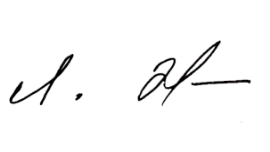 Председатель                                                                Л.Д. Жанаеваисп. А.В. Доржиевател. 8 (3012) 21476421.09.2022 г.21.09.2022 г.№195На №от